DÉPARTEMENT D’ÉTUDES DU FRANÇAIS LANGUE ÉTRANGÈRE  (DEFLE)UNIVERSITÉ D’ÉTÉ 2024 : FICHE D’INSCRIPTION / Registration Form ADMINISTRATIFNom /Family name: ……………………………………………………………………………………………….Prénom/First name :  ……………………………………………………………………………………………….Genre: 	M  □   	F  □Date de naissance/Date of birth: (dd/mm/yyyy) ……………………………..Nationalité/Nationality:  ………………………………………..Lieu de naissance/Place of birth: ……………………………………………………………………………………………………………………Adresse/Address:  ………………………………………………………………………………………………….............................................Email:………………………………………………………………….Téléphone/Phone number:………………………………………………Contact en cas d’urgence /Contact in case of emergency : ……………………………………………………………………………….Niveau langue Française / French language level: □ Débutant/Beginner	    □ Elémentaire/Elementary	     □ Intermédiaire/Intermediate      □ Avancé/AdvancedAvez-vous déjà étudié le français ?/Have you ever learned french ?   Oui/Yes   □     Non/No   □Si oui, où et combien de temps ? /If yes, where and for how long ...............................................................................1 - COURS / COURSES :2 - HÉBERGEMENT / ACCOMODATION (optionnel) :*Studio: lit-douche-wc-cuisine commune bâtiment (linge de lit fourni, vaisselle non fournie) /Studio: bed-shower toilet-shared kitchen-(bed linen provided, dishes not included)CONDITIONS D’ANNULATION /conditions of cancellation TOUTE INSCRIPTION EST DEFINITIVE. Aucun remboursement ne sera effectué sauf dans les cas suivants (sous réserve de fournir les justificatifs demandés) :ALL REGISTRATION IS DEFINITIVE. No refund will be made except in the following cases (subject to providing the requested supporting documents):non obtention du visa (justificatif)/ visa refusal (documentary evidence)formation annulée pour effectif insuffisant/ course cancellation if insufficient participantsproblème majeur (justificatif)/ major problem  (documentary evidence) -> Accord du remboursement à la discrétion des responsables du programme / Reimbursement agreement at the discretion of program managersDate: ………………………………………….	Signature (manuscrite/handwritten): ………………………………………………PAIEMENT / PAYEMENTLe paiement s’effectue en ligne. Dès réception de ce formulaire rempli et signé, vous recevrez un mail avec le lien qui vous permettra de l’effectuer.Votre inscription ne sera définitive qu’à réception du paiement. Payment is made online. Upon receipt of this completed and signed form, you will receive an email with the link that will allow you to make it. Your registration will be final upon receipt of payment		FORMULES/Courses and workshopsJUILLET/JULYAOUT/AUGUSTProgramme « Apprendre la langue et la culture françaises au cœur de la Ville Rose » - 4 semainesDu 01 au 26 juillet 2024Du 01 au 30 août 202460h cours et 24h ateliers FLE / 60h courses and 24h worshops + cultural pack700 € □700 € □Pack Culturel (sorties, excursions et activités culturelles) / Cultural pack (outings, excursions and cultural activities)290 € □290 € □CITÉ UNIVERSITAIRE à Toulouse* / University Residence in Toulouse*CITÉ UNIVERSITAIRE à Toulouse* / University Residence in Toulouse*JUILLET/JULY = 390 € □AOUT/AUGUST = 390 € □Je ne souhaite pas de logement universitaire/ no university accomodation in Toulouse □Je ne souhaite pas de logement universitaire/ no university accomodation in Toulouse □DROIT À L’IMAGE / Authorization right to                    imageMENTION LEGALE protection des données personnellesDans le cadre de notre formation à l’Université d’été de Toulouse Jean Jaurès, des photos ou vidéos de vous-mêmes peuvent être utilisées en vue de promouvoir nos activités. Nous sollicitons donc votre autorisation / As part of our training at the Summer School University of Toulouse Jean Jaurès, photos or videos of yourselves can be used to promote our activities. We therefore request your permission.□   J’autorise l’université Jean Jaurès à utiliser mon image pour promouvoir ses activités / I authorize Jean Jaurès University to use my image to promote its activities □ Je n’autorise pas l’Université d’été de Toulouse Jean Jaurès à utiliser mon image / I do not allow the Summer University of Toulouse Jean Jaurès to use my imageLes données personnelles collectées par ce formulaire d'inscription nous permettent de vous inscrire à l'université d'été et d'accompagner votre logistique d’accueil. En savoir plus sur la gestion de vos données et vos droits en scannant le QR Code ci-dessous :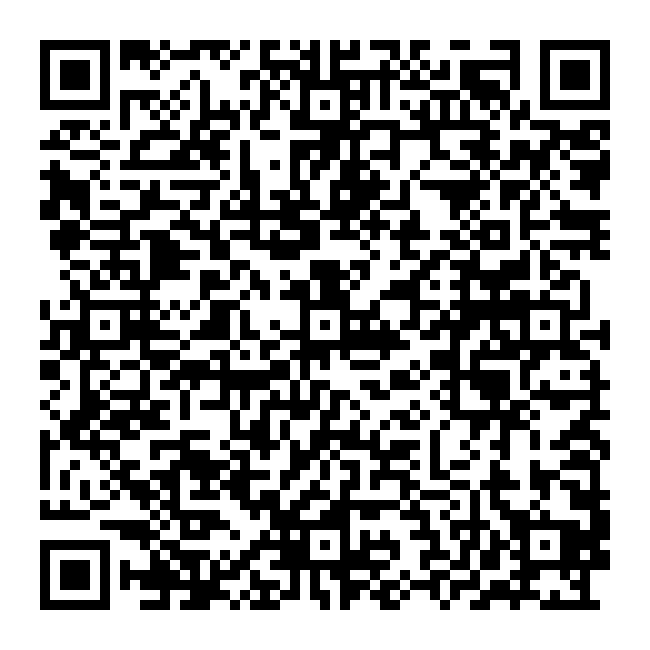 